Stare Babice, dnia 3 grudnia 2019 r.RZP.271.24.2019Dotyczy postępowania pn. „Zakup energii elektrycznej do obiektów położonych na terenie gminy Stare Babice i gminy Leszno”Gmina Stare Babice, działając w trybie art. 93 ust. 1 pkt 1 ustawy z dnia 29 stycznia 2004 r. Prawo zamówień publicznych (Dz. U. z 2019 r. poz. 1843) unieważnia przedmiotowe postępowanie ze względu na fakt, iż nie złożono żadnej oferty.Zastępca Wójta(-) Tomasz Szuba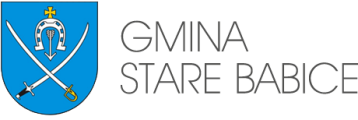 Gmina Stare Babice05-082 Stare Babice, ul. Rynek 32,www.bip.stare-babice.plReferat Zamówień Publicznychtel. 22 722 95 36, 22 730 80 34, fax 22 722 95 36; e-mail:  zamowienia.publiczne@stare-babice.waw.pl 